Résidence AugustaCalendrier de collecte 2017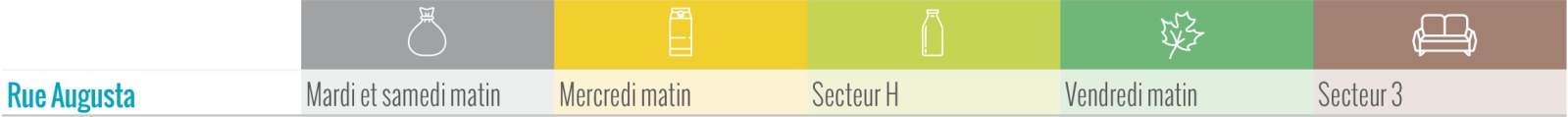 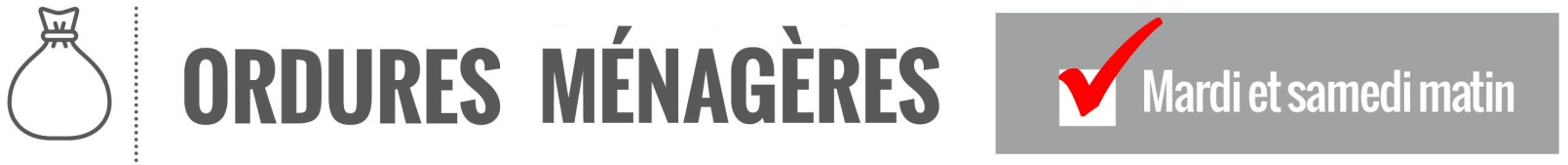 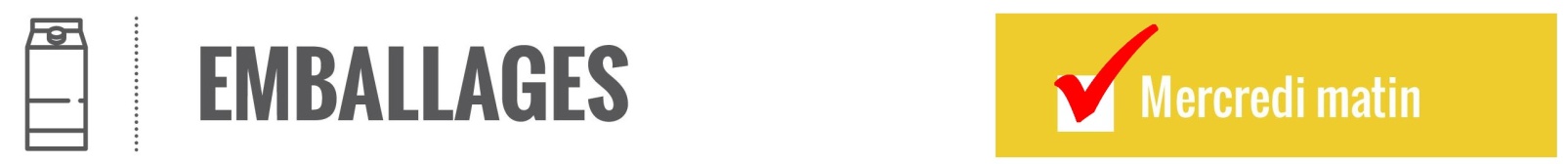 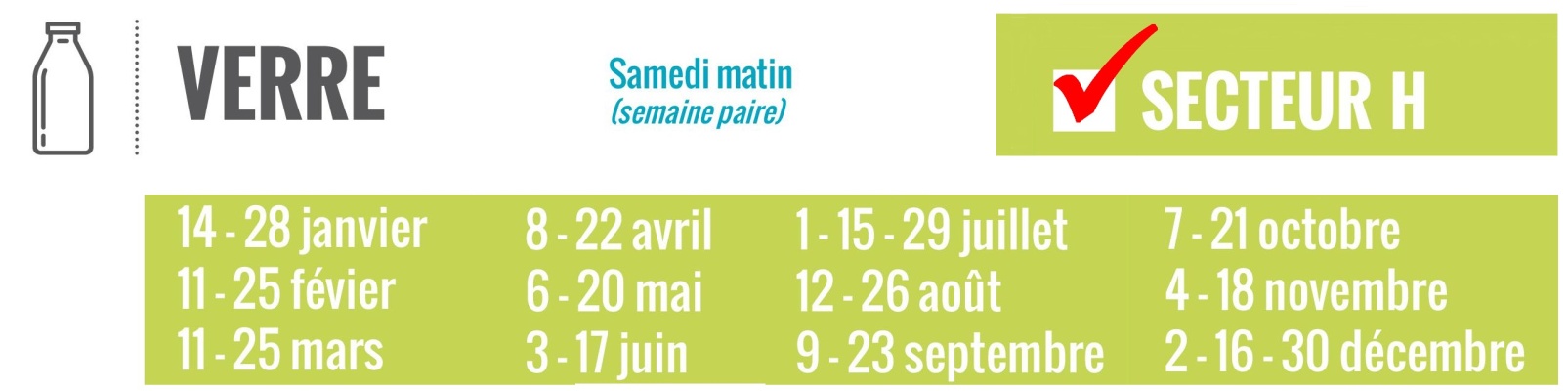 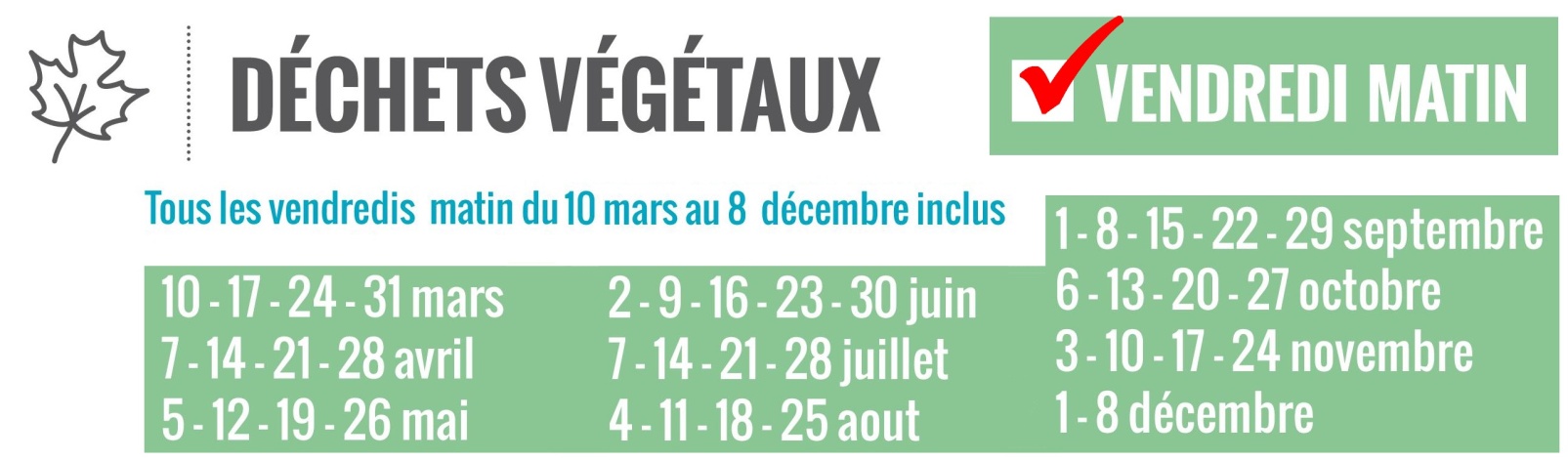 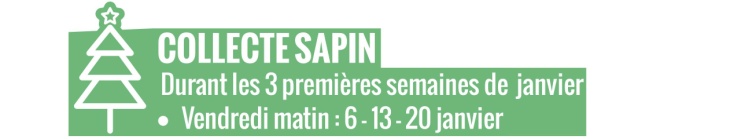 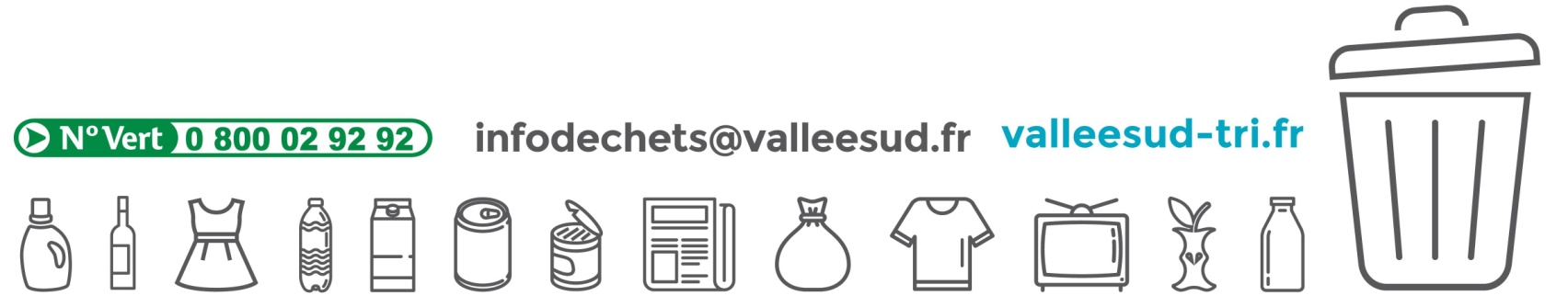 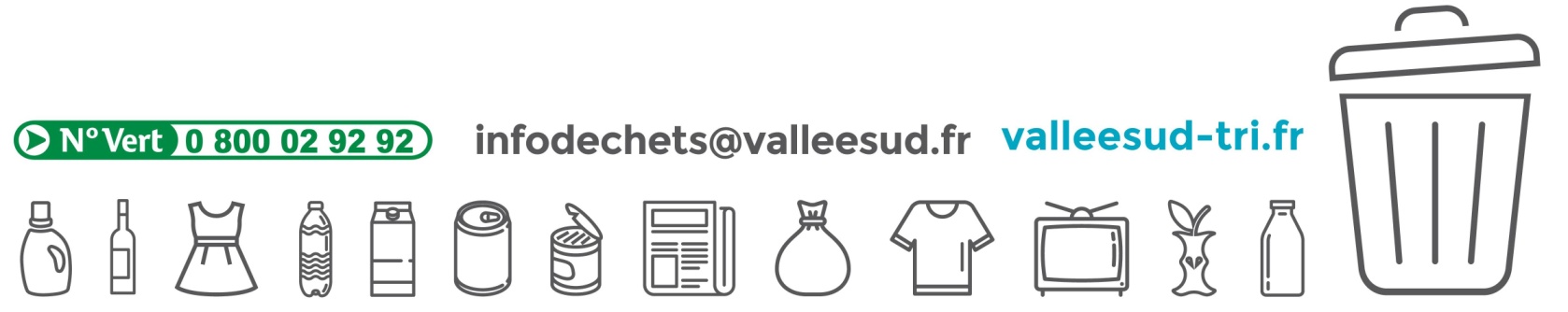 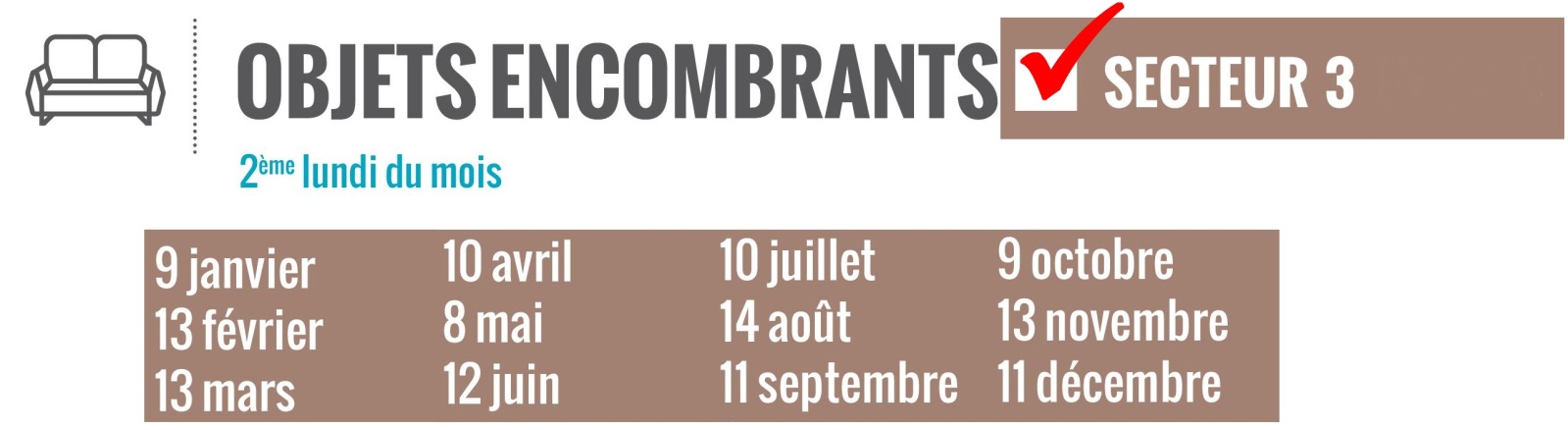 